INSTRUÇÕES PARA SUBMISSÃO DE ARTIGOS CATEGORIA 1 Nome Completo Do Autor (A)¹, Autor (A)², Autor (A)³, Autor (A)⁴
Nome da Universidade, UF, Brasil
email¹, email², email³, email⁴Resumo. Este é o padrão para a submissão de trabalhos da Categoria 1 do Congresso, destinados à divulgação de pesquisas em fase inicial de desenvolvimento (trabalhos ou pesquisas novos) ou em andamento. Nesta categoria, os trabalhos devem ser submetidos em Português ou Inglês, em forma de artigo com 2 (duas) páginas, incluindo-se as referências bibliográficas. Os trabalhos submetidos que não estiverem de acordo com o formato apresentado por esse padrão serão rejeitados pelo Comitê Científico do evento, sem análise do mérito científico.Palavras-chave. Instruções, Artigo Categoria 1, STEAM  (entre 3-6 palavras-chave)	1.	Introdução	Espaço destinado à contextualização e delimitação do tema, com a breve descrição do problema, objetivos, justificativa e metodologia da pesquisa/projeto/proposta. 2.	Citações O sistema de referências é autor-data, de acordo com a NBR 10520:2002. A citação direta consiste na transcrição textual de parte da obra ou trabalho do (a) autor (a) consultado (a). Se a citação direta for de até 3 (três) linhas, deverá vir transcrita entre aspas. Se maior do que 3 (três) linhas, deverá haver recuo de margem do texto (4 cm) e diminuição no tamanho da fonte (tamanho 11). Os exemplos, abaixo, ilustram como poderão vir as respectivas citações diretas:Citações diretas de até 3 linhas:O Brasil, em 2015, “fechou acordo sobre o combate à mudança climática, marcando compromissos ambiciosos com os objetivos da Conferência das Partes” (ROBINSON, 2021, p.17), o que demonstra que a pasta do Ministério do Meio Ambiente deverá estar voltada ao cumprimento das referidas metas.Ou,Segundo Ronbinson (2021, p.17), o Brasil “fechou acordo sobre o combate à mudança climática, marcando compromissos ambiciosos com os objetivos da Conferência das Partes”, o que demonstra que a pasta do Ministério do Meio Ambiente deverá estar voltada ao cumprimento das referidas metas.Citações diretas acima de 3 linhas:O Brasil, em 2015:fechou acordo sobre o combate à mudança climática, marcando compromissos ambiciosos com os objetos da Conferência das Partes, que é o órgão supremo da Convenção-Quadro das Nações Unidas sobre Mudança do Clima (United Nations Framework Convention on Climate Change - UNFCCC). Em 2016, os esforços do Brasil e de outros países começaram a ser colocados em prática com a entrada em vigor do Acordo de Paris. (ROBINSON, 2021, p.17). A citação indireta é a elaboração de texto com base na obra ou trabalho do (a) autor (a) consultado (a). A reprodução é feita com outras palavras, mas sendo fidedigna à ideia do (a) autor (a) utilizado (a).
	Exemplo de citação indireta:	O Brasil e outros países, a partir de 2016, passaram a mover esforços para a implementação da agenda climática devido à vigência do Acordo de Paris (ROBINSON, 2021, p.17). 2.1	Fonte, tamanho e espaçamentoA fonte de todo o texto deverá ser Arial, tamanho 12; sendo tamanho 10 para as tabelas e quadros, tamanho 14 para os títulos das Seções e tamanho 13 para os títulos das subseções. O texto deve ser digitado usando espaçamento simples e alinhamento justificado. 3.	Equações	Equações inseridas no trabalho completo devem ser numeradas sequencialmente e à direita no texto, por exemplo	4.	Tabelas e Figuras	As(os) autoras(es) podem inserir figuras e tabelas no artigo. Elas devem estar dispostas próximas de suas referências no texto.	4.1 	Inserção de Tabelas	Tabelas devem ser enumeradas, dispostas horizontalmente centralizadas, próximas de sua referência no texto, e a legenda imediatamente acima dela. Por exemplo, consulte a Tabela 1.Tabela 1 – Categoria dos trabalhos.	4.2 	Inserção de Figuras	Figuras devem estar numeradas, dispostas horizontalmente centralizadas, próximas de sua referência no texto, e a legenda imediatamente abaixo dela. Quando não própria, deve-se indicar/referenciar a fonte. Por exemplo, consulte a Figura 1.Figura 1 – Logo STEAM.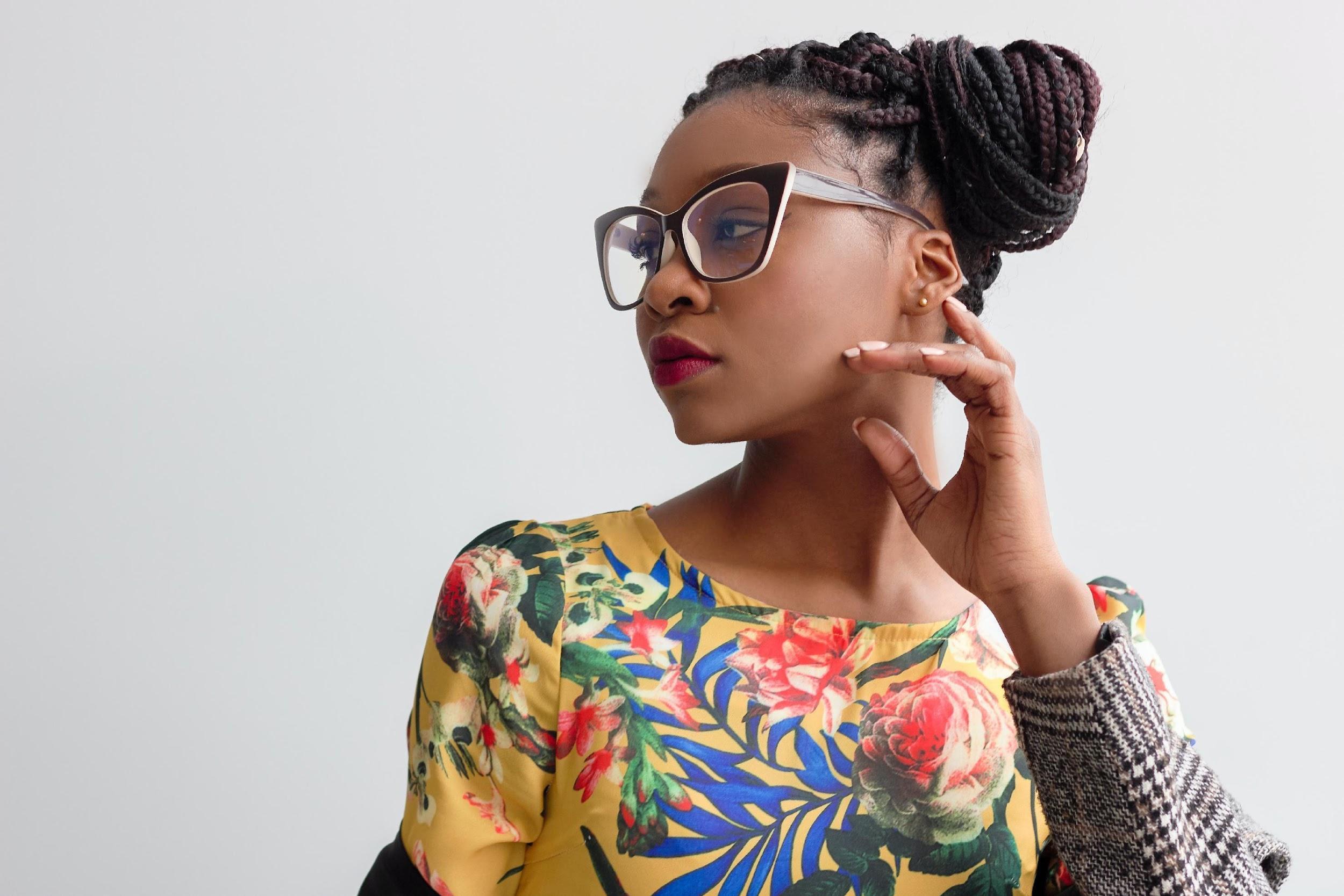 Fonte:5.	Considerações Finais	Esta seção é reservada às principais conclusões e considerações finais do trabalho.	Agradecimentos (opcional)	Seção reservada aos agradecimentos dos autores, caso for pertinente. Por exemplo, agradecimento a fomentos. Esta seção não é numerada e deve ser disposta entre a seção de Considerações Finais e as Referências.Referências 	As referências bibliográficas devem ser inseridas conforme especificado neste padrão. Seguem alguns exemplos de referências: livro [1], artigos publicados em periódicos [2,3], capítulo de livro [4], dissertação de mestrado [5], tese de doutorado [6], livro publicado dentro de uma série [7], trabalho publicado em anais de eventos [8], website e outros [9]. Sempre que disponível forneça o DOI, ISBN ou ISSN, conforme o caso. Apresentadas em ordem alfabética e de acordo com a ABNT NBR 6023.[1] J. L. Boldrini et al. Álgebra Linear. 3a. ed. São Paulo: Harbra, 1986. isbn: 9788529402024.[2] L. O. Contiero et al. “Rainbow Erdös–Rothschild Problem for the Fano Plane”. Em: SIAM Journal on Discrete Mathematics (2021). Aceito. doi: 10.1137/20M136325X.[3] J. A. Cuminato e V. Ruas. “Unification of distance inequalities for linear variational problems”. Em: Computational and Applied Mathematics 34 (2014), pp. 1009–1033. doi: 10.1007/s40314-014-0163-6.[4] P. L. Da Silva e I. L. Freire. “On the group analysis of a modified Novikov equation”. Em: Interdisciplinary Topics in Applied Mathematics, Modeling and ComputationalScience, Springer Proceedings in Mathematics and Statistics. Ed. por M. Cojocaruet al. Vol. 117. Springer, 2015. Cap. 23, pp. 161–166. doi: 10.1007/978-3-319-12307-3_23.[5] G. L. Diniz. “A mudança no habitat de populações de peixes: de rio a represa - o modelo matemático”. Dissertação de mestrado. Unicamp, 1994.[6] S. M. Mallet. “Análise Numérica de Elementos Finitos”. Tese de doutorado. LNCC/MCTI, 1990.[7] L. T. Gomes, L. C. Barros e B. Bede. Fuzzy differential equation in various approaches. Springer Briefs in Mathematics. SBMAC - Springer, 2015. isbn: 978-3-319-22575-3.[8] I. L. D. Santos e G. N. Silva. “Uma classe de problemas de controle ótimo em escalas tempo-rais”. Em: Proceeding Series of the Brazilian Society of Computational and Applied Mathematics. 2013, pp. 010177–1–6. doi: 10.5540/03.2013.001.01.0177.[9] STEAM. Site oficial do Congresso Internacional de Mulheres em STEAM. Online. Acessado em 10/07/2022, http://www.site.br.(1)Categoria do trabalhoNúmero de páginasTipo do trabalho12A, B e C2entre 5 e 7Apenas C